Fonds lausannois d’intégration 2024Formulaire - Présentation du projetDélais d’envoi  du formulaire : 15 avril ou 15 octobre 2024Ce formulaire vous permet de présenter votre projet de manière synthétique. Il est conçu comme un guide : en répondant aux différents éléments, vous êtes certaine et certain d’aborder les points les plus importants qui seront déterminants pour l’évaluation de votre projet. C’est une étape importante : prévoyez du temps ! 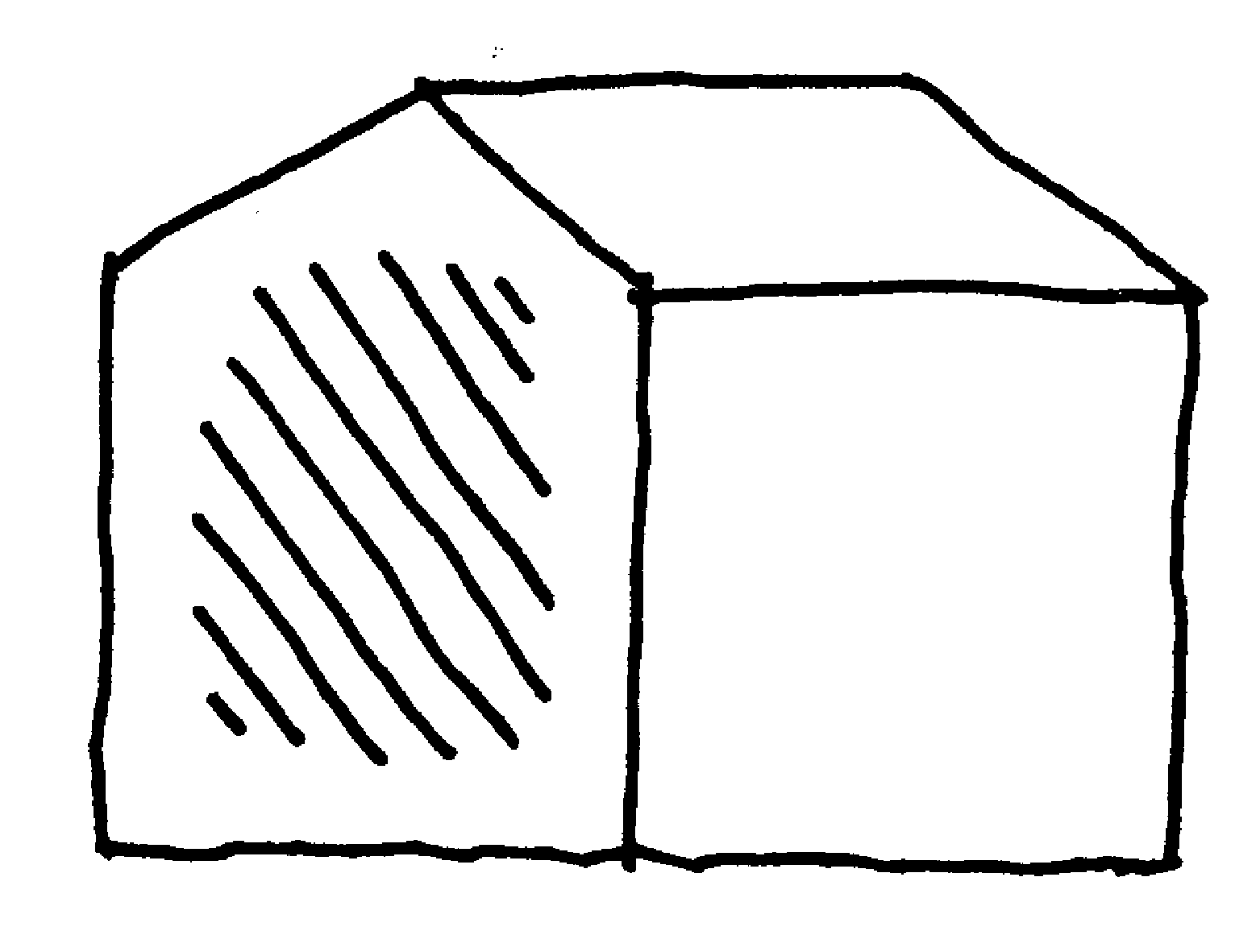 Numéro de projet (à compléter par le BLI) : Titre du projet 	Début et fin du projet prévus : Association ou collectif :	Contact 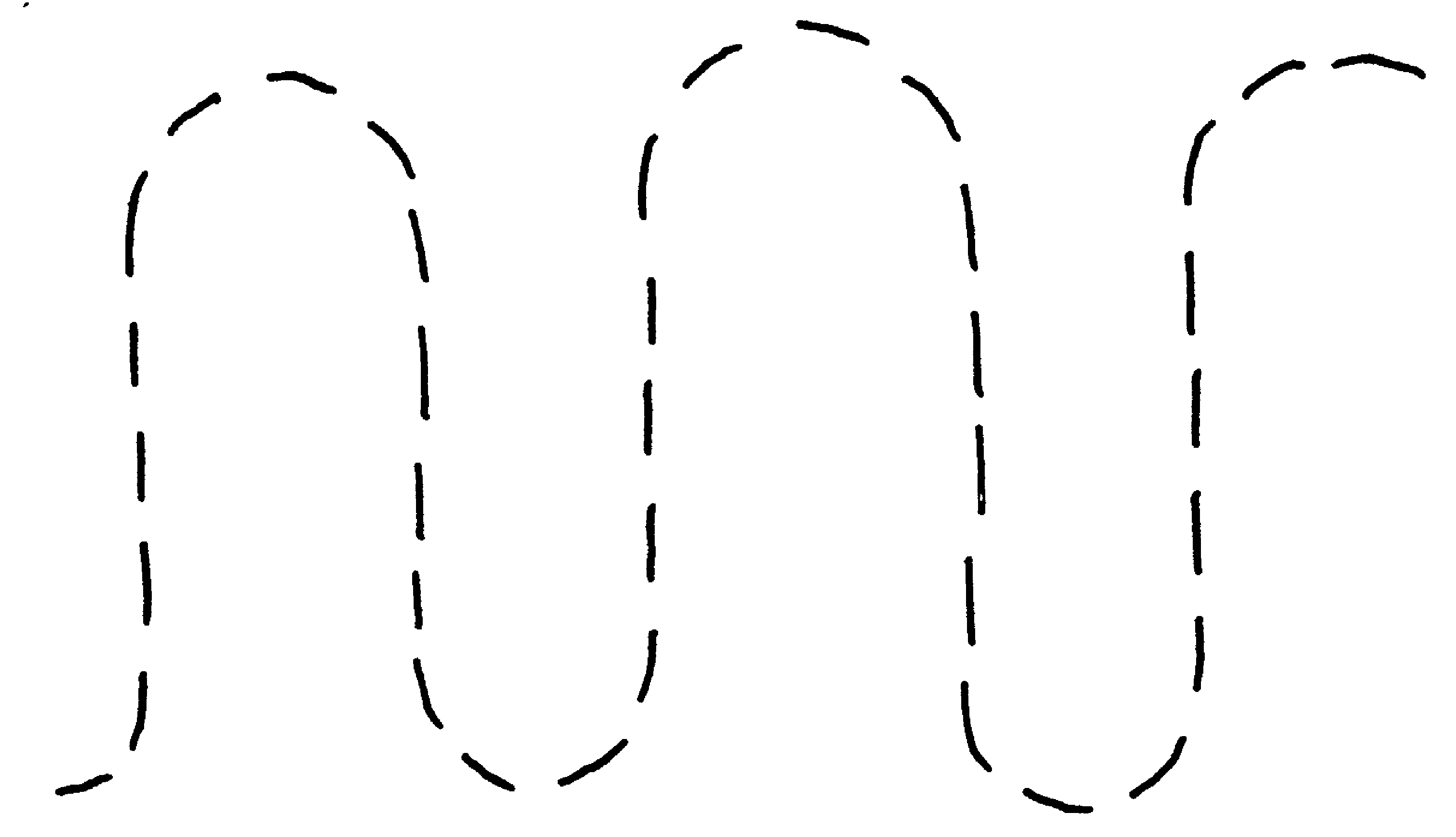 Compte bancaire/compte de chèque postalLe projet Faisabilité du projetImpact, mise en réseau et évaluation Budget et plan de financement Signature de la personne responsable :		…………………………………………………………………Date/Lieu :			…………………………………………………………………RENSEIGNEMENTS ET DÉPÔT DES DOSSIERSLe Bureau lausannois pour les immigrés – BLI renseigne toute personne ou association souhaitant déposer une demande de subside au Fonds lausannois d’intégration – FLI : 021 315 72 45Merci de renvoyer votre formulaire daté et signé, ainsi que les annexes, à bli.projets@lausanne.chVous avez également la possibilité de nous transmettre votre dossier par voie postale à l’adresse Bureau lausannois pour les immigrés - BLIPlace de la Riponne 10 CP 5032 - 1002 LausanneAppel à projets, règles de gestion et informations détaillées :www.lausanne.ch/fli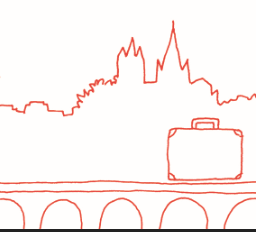 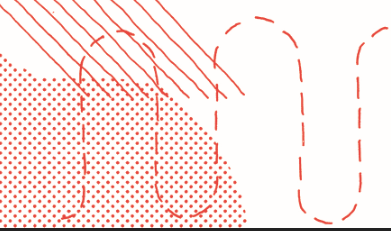 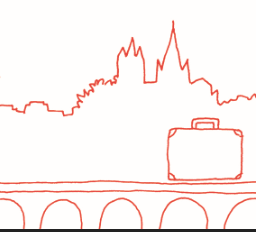 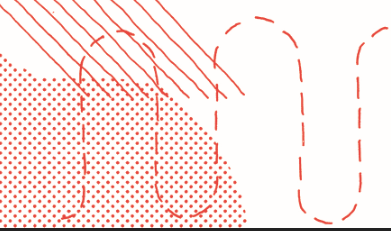 Personne de contactAdresseE-mailTéléphone Compte bancaire IBANNom de la banque, filialeTitulaire du compteAdresse du/de la titulaire RemarqueTitre du projetCourte description(max. 5 lignes)Veuillez indiquer les points essentiels (objectifs, activités).Cette description sera utilisée pour publication sur internet.Le projet en détails (max. 50 lignes)Ce descriptif doit donner un aperçu précis et synthétique de votre projet. Objectifs du projet et résultats attendusContenu en matière d’intégration (ou év. en prévention du racisme)Votre projet répond-il à un besoin spécifique en termes d’intégration ou de prévention du racisme ? Comment votre projet pourrait-il améliorer la situation existante ?Avez-vous déjà mené des projets d’intégration ou de prévention du racisme ?Si oui, décrivez-les brièvement(max. 5 lignes par projet)5.Planification des activités prévues et étapes détaillées du projetLieu(x), date(s) et horaire du déroulement des activités prévues6.Esprit novateurLe projet est-il nouveau ? Sinon, depuis quand existe-t-il ?Pourquoi est-il novateur ? Existe-t-il d’autres projets du même type à Lausanne ? Dans le canton de Vaud ? En Suisse ?7.Public-cible et nombre de participant-e-s visé8.Collaborations prévues (institutions, associations, personnes ressources) Sur quelles compétences comptez-vous ?     9.Une auto-évaluation est-elle prévue ?Comment vérifierez-vous l’atteinte (ou non, voire l’atteinte partielle) des objectifs décrits au point 3 ?10.Budget et plan de financement Le budget et le plan de financement détaillés doivent être soumis en annexe, en indiquant le montant demandé au FLI (le montant versé par le FLI ne pourra pas dépasser le 75% du budget total ! Par exemple, si votre projet coûte CHF 5'000.-, votre association devra être en mesure d’apporter au moins CHF 1'250.- en fonds propres (apports financiers, travail bénévole, etc.), ce qui correspond au 25% du montant total du projet.)À annexer Voir exemple de budget sur www.lausanne.ch/fli